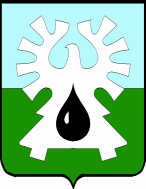 МУНИЦИПАЛЬНОЕ ОБРАЗОВАНИЕ ГОРОД УРАЙХАНТЫ-МАНСИЙСКИЙ АВТОНОМНЫЙ ОКРУГ - ЮГРАКОНТРОЛЬНО-СЧЕТНАЯ ПАЛАТА ГОРОДА УРАЙ05.09.2017                                                                                                                         №70ЗАКЛЮЧЕНИЕ	                                                                                                                      по результатам экспертизы отчета «Об исполнении бюджетагородского округа город Урай за I полугодие 2017 года»Контрольно-счетной палатой города Урай в соответствии с пунктом 1.9 Плана работы Контрольно-счетной палаты города Урай на 2017 год проведена экспертиза отчета «Об исполнении бюджета городского округа город Урай за I полугодие 2017 года».Цель проведения экспертизы отчета: анализ достоверности, полноты и соответствие нормативным требованиям составления и представления отчета об исполнении бюджета за I полугодие 2017 года.Объект экспертизы: администрация города Урай.Предмет экспертизы: Отчет «Об исполнении бюджета городского округа город Урай I полугодие 2017 года».Исследуемый период: I полугодие 2017 года.Срок проведения мероприятия: с 28.08.2017 по 04.09.2017.В результате проведенного обследования установлено следующее:1. Соблюдение требований к составу представленных к квартальному отчету об исполнении бюджета документов и материаловВ силу п. 178 Инструкции о порядке составления и представления годовой, квартальной и месячной отчетности об исполнении бюджетов бюджетной системы Российской Федерации, утвержденной приказом Минфина России от 28.12.2010 №191н (далее – Инструкция №191н) в состав форм квартальной бюджетной отчетности об исполнении консолидированного бюджета бюджетной системы Российской Федерации входят:Отчет об исполнении консолидированного бюджета субъекта Российской Федерации и бюджета территориального государственного внебюджетного фонда (ф. 0503317);Справка по консолидируемым расчетам (ф. 0503125);Консолидированный отчет о движении денежных средств (ф. 0503323)Пояснительная записка к отчету об исполнении консолидированного бюджета (ф. 0503360) представляется по отчетности за первое полугодие в составе:– текстовой части, сведений о количестве подведомственных участников бюджетного процесса, учреждений, ГУП (МУП) и публично-правовых образований, сведений об исполнении консолидированного бюджета (ф. 0503361) и сведений по дебиторской и кредиторской задолженности (ф. 0503369).Срок направления в Контрольно-счетную палату города Урай отчетности за I полугодие 2017 года установлен приложением к распоряжению председателя Думы города Урай от 24.07.2017 №38-од «О проведении двенадцатого заседания Думы города Урай шестого созыва» до 29.08.2017 года. Все вышеперечисленные формы отчетности предоставлены своевременно.Также направлены отдельные приложения, содержащие следующие показатели исполнения бюджета за I полугодие 2017 года:исполнение по доходам бюджета городского округа город Урай; исполнение по расходам бюджета городского округа город Урай.2. Оценка основных характеристик местного бюджетаРешением Думы города от 22.12.2016 №36 «О бюджете городского округа город Урай на 2017 год и на плановый период 2018 и 2019 годов» (далее - решение о бюджете города) бюджет городского округа город Урай на 2017 год утвержден со следующими параметрами:доходы – 2 542 665,5 тыс. рублей;расходы – 2 604 386,4 тыс. рублей;дефицит – 61 720,9 тыс. рублей.За  I полугодие 2017 года в решение о городском бюджете два раза вносились изменения (решения Думы города Урай «О внесении изменений в бюджет городского округа город Урай на 2017 год и на плановый период 2018 и 2019 годов» от 21.02.2017 №4; от 09.06.2017 №37), в результате чего доходы увеличены на 109 807,9 тыс. рублей, расходы увеличены на 312 770,7 тыс. рублей (Таблица 1).Кроме этого, в I полугодии 2017 года без внесения изменений в решение о городском бюджете на 2017 год в связи с дополнительными поступлениями из бюджета автономного округа целевых средств доходы и расходы увеличены на сумму 500,3 тыс. рублей.В результате внесенных изменений уточненный бюджет города на 01.07.2017 составил:доходы в сумме 2 652 973,7 тыс. рублей, что на 4,3% или на 110 308,2 тыс. рублей выше первоначально утвержденного плана по доходам;расходы в сумме 2 917 657,4 тыс. рублей, что на 12% или на 313 271,0 тыс. рублей выше первоначального утвержденного плана по расходам;дефицит бюджета увеличился на 202 962,8 тыс. рублей или в 4,3 раза и составил 264 683,7 тыс. рублей. Объем дефицита бюджета обеспечен остатками бюджетных средств на лицевом счете по учету средств местного бюджета в сумме 202 236,1 тыс. рублей, сложившихся по состоянию на 01.01.2017, что не противоречит части 3 статье 92.1 Бюджетного кодекса РФ (далее – БК РФ).Анализ изменений параметров бюджетаТаблица 1 (тыс. рублей.)Изменение первоначальных плановых показателей доходной части бюджета произошло за счет увеличения показателей:по безвозмездным поступлениям на 110 189,4 тыс. рублей, в том числе:субсидий  на 20 332,1 тыс. рублей; субвенций на 880,8 тыс. рублей;иных межбюджетных трансфертов   на 3 888,8 тыс. рублей;прочих безвозмездных поступлений  в размере 85 087,7 тыс. рублей, в рамках Соглашения о сотрудничестве между Правительством Ханты-Мансийского автономного округа – Югры и Публичным акционерным обществом «Нефтяная компания «ЛУКОЙЛ» на финансирование строительства социальных объектов в городе Урай на 2017 год;по неналоговым доходам на  118,8 тыс. рублей, в основном от продажи активов.Изменения в первоначальные плановые показатели расходной части бюджета внесены в соответствии с частью 3 статьи 92.1 БК РФ, статьи 7 решения о городском бюджете и требованиями статьи 217 БК РФ.3. Анализ исполнения бюджета города по доходамИсполнение по доходам бюджета за I полугодие 2017 года составило 1 286 367,1 тыс. рублей или 48,5% к уточненному плану на 2017 год (2 652 973,7 тыс. рублей), что на 75 948,2 тыс. рублей меньше аналогичного показателя 2016 года (1 362 315,3 тыс. рублей).В структуре поступлений за I полугодие 2017 года преобладающую долю составляют безвозмездные поступления 71 % или 909 698,4 тыс. рублей. На долю налоговых и неналоговых поступлений приходится 29% доходов городского бюджета или 376 668,7 тыс. рублей (Таблица 3).Таблица 3 (тыс. рублей)3.1. Анализ исполнения налоговых доходовВ структуре доходной части бюджета за I полугодие 2017 года налоговые доходы составляют 24%.Исполнение по налоговым доходам за I полугодие 2017 года составило 307 227,0 тыс. рублей или 53,1% к уточненному плану на 2017 год (578 430,7 тыс. рублей). Объем поступлений налоговых доходов за I полугодие 2017 года на 10 944,1 тыс. рублей выше аналогичного показателя 2016 года (296 282,9 тыс. рублей, Таблица 4).Основными доходными источниками в структуре налоговых доходов являются: налог на доходы физических лиц – 217 239,9 тыс. рублей, удельный вес, которого составил 71% от общего объема налоговых доходов, налоги на совокупный доход – 74 322,4 тыс. рублей, удельный вес которых составил 24%.Таблица 4 (тыс. рублей)В целом исполнение налоговых доходов по отношению к аналогичному периоду 2016 года составило 104%. Увеличение объема налоговых поступлений произошло по всем видам налоговых поступлений кроме доходов от уплаты акцизов и земельного налога, по данным видам доходов произошло уменьшение объема поступлений, соответственно на 1 460,9 тыс. рублей и 1 054,7 тыс. рублей (Таблица 4).3.2. Анализ исполнения неналоговых доходовВ структуре доходов городского бюджета за I полугодие 2017 года неналоговые доходы составляют 5%.Поступление неналоговых доходов по отношению к уточненному плану на 2017 год составило 49% или 69 441,7 тыс. рублей, что на 21 366,0 тыс. рублей ниже  аналогичного периода 2016 года (90 807,7 тыс. рублей).Таблица 5 (тыс. рублей)За I полугодие 2017 года по сравнению с аналогичным периодом 2016 года наблюдается увеличение по доходам от продажи материальных и нематериальных активов и доходам от оказания платных услуг (работ)  и компенсации затрат, по остальным видам планируемых неналоговых доходов – снижение объема поступлений (Таблица 5).В целом, исполнение неналоговых доходов за I полугодие 2017 года по отношению к аналогичному периоду 2016 года составило 76,5%.3.3. Анализ исполнения безвозмездных поступленийЗначительную долю в доходной части городского бюджета (71%) составляют безвозмездные поступления. Исполнение безвозмездных поступлений за I полугодие 2017 года составило 909 698,4 тыс. рублей, в сравнении с аналогичным периодом 2016 года объем данных поступлений ниже на 65 526,3 тыс. рублей. Исполнение уточненного плана на 2017 год (1 932 904,2 тыс. рублей) составило 47%.Таблица 6 (тыс. рублей)В структуре безвозмездных поступлений за I полугодие 2017 года наибольший объем 68% составляют поступления в виде субвенций, предоставляемых бюджету городского округа город Урай из окружного бюджета. Поступления в виде дотаций, предоставляемых бюджету городского округа город Урай из окружного бюджета, составили 26%, субсидии – 3,4%, прочие безвозмездные поступления – 2%, иные межбюджетные трансферты – 0,6% от общего объема безвозмездных поступлений (Таблица 6).В целом исполнение безвозмездных поступлений за I полугодие 2017 года по отношению к аналогичному периоду 2016 года составило 93%.4. Анализ исполнения бюджета города по расходам за I полугодие 2017 годаПервоначально расходы бюджета на 2017 год были утверждены в размере 2 604 386,4 тыс. рублей. В результате внесенных изменений в решение о бюджете города и без внесения изменений в решение о бюджете, в соответствии с БК РФ, в сравнении с первоначально утвержденным бюджетом, объем планового показателя по расходам увеличился на 313 271,0 тыс. рублей, или на 12% и составил 2 917 657,4 тыс. рублей.Увеличение планового показателя по расходам произошло по всем разделам классификации расходов, за исключением трех разделов «Национальная безопасность и правоохранительная деятельность», «Обслуживание государственного и муниципального долга». По разделу «Общегосударственные вопросы» плановый показатель уменьшился на 1,7%. Наибольшее увеличение бюджетных назначений произошло по разделам:«Охрана окружающей среды» в 7,5 раза, увеличение планового показателя обусловлено направлением средств на ликвидацию несанкционированных свалок; «Физическая культура и спорт» в 4,8 раза, увеличение планового показателя обусловлено направлением средств на выполнение работ по строительству крытого катка; «Здравоохранение» на 78,4%, увеличение планового показателя обусловлено направлением средств на разработку ПСД и выполнение строительно-монтажных работ по модернизации котельной на объекте «Больница восстановительного лечения в г. Урай»;«Жилищно-коммунальное хозяйство» на 40%, увеличение планового показателя обусловлено направлением средств на реконструкцию нежилого здания детской поликлиники под жилой дом со встроенными помещениями; выполнением работ по сносу ветхого жилья; на выплату выкупной стоимости за изымаемые жилые помещения; проектирование инженерных систем коммунальной инфраструктуры; приобретение автомобилей. Изменения бюджетных ассигнований расходной части городского бюджета по разделам классификации расходов бюджета за I полугодие 2017 года приведены в таблице 7. Таблица 7 (тыс. рублей)Расходы бюджета города за I полугодие 2017 года исполнены на сумму 1 298 505,3 тыс. рублей или 44,5% от уточненного годового объема бюджетных назначений, что на 179 615,6 тыс. рублей или 12,2% меньше расходов бюджета города за аналогичный период 2016 года (1 478 120,9 тыс. рублей).Наибольший удельный вес в отчетном периоде в структуре исполненных расходов бюджета города занимают расходы по разделам:«Образование» – 59,9% (за I полугодие 2016 года – 49,0%);«Общегосударственные вопросы» – 10,4% (за I полугодие 2016 года – 9,4%);«Национальная экономика» – 7,9% (за I полугодие 2016 года – 7,1 %);«Жилищно-коммунальное хозяйство» – 7,9% (за I полугодие 2016 года – 11,3%);«Социальная политика» – 7,4% (за I полугодие 2016 года – 6,1%);«Культура и кинематография» – 5,1% (за I полугодие 2016 года – 15,2%).От 1% и менее составляют расходы по разделам: «Национальная безопасность и правоохранительная деятельность» – 1%; «Средства массовой информации» – 0,5%; «Физическая культура и спорт» – 0,2%; «Здравоохранение» – 0,0%; «Охрана окружающей среды» – 0,0%; «Обслуживание государственного и муниципального долга» – 0,0%.4.1. Анализ исполнения расходов на реализацию мероприятий муниципальных программ за I полугодие 2017 годаПервоначальный объем финансирования на реализацию муниципальных программ был утвержден в сумме 2 580 820,5 тыс. рублей. С учетом изменений в решение о городском бюджете и сводную бюджетную роспись расходов бюджета объем бюджетных ассигнований увеличился на 308 860,0, тыс. рублей или 12% и составил 2 889 680,5 тыс. рублей. Анализ исполнения показал, уровень освоения средств, в рамках программных мероприятий, по отношению к уточненным плановым показателям незначительно снизился к уровню I полугодия 2016 (96,0%) и за I полугодие 2017 года составил 93,8%.Из 19 программ с результатом 100% исполнено 2 программы, по 11 программам исполнение по итогам I полугодия 2017 года составило от 91,4% до 99,9%, по 4 программам от 56,0% до 86,6%, по 2 программам 0% (Таблица 8).Таблица 8 (тыс. рублей)Не освоение бюджетных назначений в полном объеме, в основном, обусловлено экономией средств, а также переносом сроков исполнения отдельных мероприятий программ и сроков их оплаты по фактически выполненным работам, корме того повторное проведение конкурентных процедур при осуществлении закупок в связи с отсутствием заявок участников или некорректным их предоставлением.5. Выводы по результатам экспертизы отчета «Об исполнении бюджета городского округа Урай за I полугодие 2017 года»1.	По состоянию на 01.07.2017 бюджет городского округа города Урай исполнен с превышением расходов над доходами (дефицит) в сумме – 12 138,2 тыс. рублей. Исполнение по доходам бюджета за I полугодие 2017 года составило 1 286 367,1 тыс. рублей или 48,5% к уточненному плану на 2017 год (2 652 973,7 тыс. рублей), что на 75 948,2 тыс. рублей меньше аналогичного показателя 2016 года (1 362 315,3 тыс. рублей).2.	Расходы бюджета города за I полугодие 2017 года исполнены на сумму 1 298 505,3 тыс. рублей или 44,5% от уточненного годового объема бюджетных назначений (2 917 657,4 тыс. рублей), что на 179 615,6 тыс. рублей ниже расходов бюджета города за аналогичный период 2016 года (1 478 120,9 тыс. рублей).Удельный вес финансового обеспечения Программ в сумме уточненных параметров расходов бюджета города на 2017 год составляет 99,1%, что ниже аналогичного показателя 2016 года на 0,9%.Представленный отчет об исполнении бюджета городского округа города Урай за I полугодие 2017 года соответствует нормам действующего бюджетного законодательства и может быть рекомендован депутатам Думы города для рассмотрения в установленном порядке. Исполняющий обязанностипредседателя                                                                                       В.В. СадыковаИсполнители:В.В. Садыкова628285, Российская Федерация, Тюменская область, Ханты-Мансийский автономный округ – Югра, г. Урай, микрорайон 2, дом 60Тел. 23264/ факс 23264           Е-mail:  ksp@uraу.ruРешения ДумыДоходы бюджетаДоходы бюджетаДоходы бюджетаДоходы бюджетаРасходы бюджетаРасходы бюджетаДефицитРешения ДумыВсегоНалоговые доходыНеналоговые доходыБезвозмездные поступленияВсегоОстатки на счетах по состоянию на 01.01.17Дефицит12(3+4+5)345678(2-6)Утверждено первоначально от 22.12.16 №362 542 665,5578 430,7141 520,01 822 714,82 604 386,40,0-61 720,9Внесены измененияот 21.02.17 №4124 091,20,0-11 458,8135 550,0326 974,0202 156,2-202 882,8Внесены измененияот 09.06.17 №37-14 283,30,011 577,6- 25 860,9-14 203,3202 236,1-80,0Итого с учетом  изменений,
внесенных решениями Думы2 652 473,4578 430,7141 638,81 932 403,92 917 157,1202 236,1-264 683,7Изменения, внесенные в сводную бюджетную роспись500,30,00,0500,3500,30,00,0ВСЕГО:2 652 973,7578 430,7141 638,81 932 904,22 917 657,4202 236,1-264 683,7Наименование показателя2016 год2016 год2016 год2017 год2017 год2017 год2017 годОтклонения исполнения 2017 к 2016Наименование показателяУточненный планИсполнение за I полугодиеУдельный вес %% исполненияУточненный планИсполнение за I полугодиеУдельный вес %% исполненияОтклонения исполнения 2017 к 201612345(3/2*100)6789(7/6*100)10(7-3)Налоговые доходы624 806,4296 282,922%47,4%578 430,7307 227,024%53,1%+10 944,1Неналоговые доходы187 391,390 807,77%48,5%141 638,869 441,75%49%-21 366,0Безвозмездные поступления2 018 464,3975 224,771%48,3%1 932 904,2909 698,471%47%-65 526,3Итого:2 830 662,01 362 315,3100%48,1%2 652 973,71 286 367,1100%48,5%- 75 948,2Налоговые доходы2016 год2016 год2016 год2016 год2017 год2017 год2017 год2017 годОтклонения исполнения 2017 к 2016Налоговые доходыУточненный планИсполнение за I полугодиеУдельный вес %% исполненияУточненный планИсполнение за I полугодиеУдельный вес %% исполненияОтклонения исполнения 2017 к 201612345(3/2*100)6789(7/6*100)10(6-3)НДФЛ456 958,8210 416,471%46%419 018,0217 239,971%52%+6 823,5Акцизы по подакцизным товарам10 162,66 583,32%65%13 551,05 122,42%38%-1 460,9Налоги на совокупный доход124 118,568 345,923%55%115 301,574 322,424%64%+5 976,5Налоги на имущество физических лиц9 500,0713,30%8%7 900,0785,90%6%+72,6Земельный налог18 761,57 754,93%41%17 300,06 700,22%39%-1 054,7Госпошлина5 305,02 469,11%47%5 360,23 056,21%57%+587,1Итого:624 806,4296 282,9100%47%578 430,7307 227,0100%53%+10 944,1Неналоговые доходы2016 год2016 год2016 год2016 год2017 год2017 год2017 год2017 годОтклонения исполнения 2017 к 2016Неналоговые доходыУточненный планИсполнение за I полугодиеУдельный вес %% исполненияУточненный планИсполнение за I полугодиеУдельный вес %% исполненияОтклонения исполнения 2017 к 201612345(3/2*100)6789(7/6*100)10(7-3)Доходы от использования имущества155 502,164 890,471,5%42%102 292,743 141,062%42%-21 749,4Платежи при пользовании природными ресурсами687,51 162,31,3%169%804,8732,61%91%-429,7Доходы от оказания платных услуг (работ)  и компенсации затрат1 727,01068,81,2%62%1 727,21 300,32%75%+231,5Доходы от продажи материальных и нематериальных активов21 740,114 175,015,6%65%31 057,116 013,323%52%+1 838,3Штрафы, санкции, возмещение ущерба7 734,69 185,910,1%119%5 757,08 251,612%143%-934,3Прочие неналоговые доходы0,0325,30,4%-0,02,9---322,4Итого:187 391,390 807,7100%48%141 638,869 441,7100%49%-21 366,00Наименование показателя2016 год2016 год2016 год2016 год2017 год2017 год2017 год2017 годОтклонения исполнения 2017 к 2016Наименование показателяУточненный планИсполнение I за полугодиеУдельный вес %% исполненияУточненный планИсполнение I за полугодиеУдельный вес %% исполненияОтклонения исполнения 2017 к 201612345(3/2*100)6789(7/6*100)10(7-3)Дотации438 952,3219 476,222%50%486 287,2243 143,726%50%+23 667,5Субсидии255 605,466 946,36,5%26%182 997,335 153,33,4%19%-31 793,0Субвенции1 164 087,1577 877,559%50%1 170 734,6618 700,268%53%+40 822,7Иные межбюджетные трансферты8 133,25 027,60,5%62%7 797,45 563,00,6%71%+535,4Прочие безвозмездные поступления151686,3118 486,312%78%85 087,720 087,72%24%-98 398,6Доходы от возврата бюджетными учреждениями остатков субсидий прошлых лет0,00,0--0,00,6--+0,6Возврат остатков субсидий, субвенций и межбюджетных трансфертов, имеющих целевое назначение, прошлых лет0,0-12 589,2--0,0-12 950,1---360,9Итого:2 018 464,3975 224,7100%48%1 932 904,2909 698,4100%47%-65 526,3Расходы бюджета по разделам классификации расходов бюджетов2016 год2016 год2016 год2016 год2016 год2016 год2017 год2017 год2017 год2017 год2017 год2017 годРасходы бюджета по разделам классификации расходов бюджетовПервоначальный планУточненный  план% отклоненияисполнение   1 полугодие%    исполнения от уточненного планаУдельный вес %Первоначальный планУточненный план% отклоненияисполнение   1 полугодие%    исполнения от уточненного планаУдельный вес %12345678910111213Общегосударственные вопросы268 798,9269 097,50,1139 131,251,79,4279 195,1274 345,8-1,7130 892,747,710,1Национальная безопасность и правоохранительная деятельность36 867,139 095,76,013 248,533,90,834 943,734 943,70,013 530,438,71,0Национальная экономика236 787,4258 146,59,0104 777,840,67,1277 964,3286 942,53,2103 516,236,17,9Жилищно-коммунальное хозяйство369 319,4482 921,430,7166 993,934,611,3274 021,0384 407,540,2102 858,926,87,9Охрана окружающей среды1 200,04 447,1в 3,7 раза250,00,00,0336,12 541,3в 7,5 раз185,57,30,0Образование1 440 707,41 565 218,58,6722 194,146,149,01 427 222,61 562 357,19,4777 829,449,859,9Культура, кинематография110 069,5306 754,5в 2,8 раза224 811,073,315,2111 308,4134 919,821,265 583,548,65,1Здравоохранение0,011 627,0100,08 872,476,30,6823,91 470,178,40,00,00,0Социальная политика164 249,6207 598,726,490 419,743,66,1175 180,6195 757,711,795 453,848,87,4Физическая культура и спорт1 420,86 306,9в 4,4 раза1 428,922,70,14 209,320 460,7в 4,8 раза2 531,412,40,2Средства массовой информации13 246,313 246,30,05 993,445,20,413 246,313 576,10,06 123,545,10,5Обслуживание государственного и муниципального долга9 551,54 877,8-51,00,00,00,05 935,15 935,10,00,00,00,0Всего расходов:2 652 217,93 169 337,919,51 478 120,946,61002 604 386,42 917 657,412,01298505,344,5100№ п/пНаименование программыУточненный план на 2017 годПлан на 1 полугодие 2017 годаИсполнено за 1 полугодие 2017 года% исполнения к 1 полугодию% исполнения к году12345671.МП «Совершенствование и развитие муниципального управления в городе Урай на 2015 -2017 годы»448 260,4209 035,5198 683,495,144,32.МП «Создание условий для эффективного и ответственного управления муниципальными финансами, повышения устойчивости местного бюджета городского округа г. Урай. Управление муниципальными финансами в городском округе г.Урай» на период до 2020 года39 099,318 884,816 043,885,041,03.МП «Профилактика правонарушений на территории города Урай» на 2015-2017 годы10 673,65 704,15 210,791,448,84.МП «Защита населения и территории городского округа город Урай от чрезвычайных ситуаций, совершенствование гражданской обороны» на 2013-2018 годы26 294,910 656,210 476,798,339,85.МП «Развитие малого и среднего предпринимательства, потребительского рынка и сельскохозяйственных товаропроизводителей в города Урай» на 2016-2020 годы49 499,823 860,623 679,699,447,86.МП «Информационное общество – Урай» на 2013-2015 годы18 495,57 335,96 880,393,737,27.МП «Улучшение жилищных условий граждан, проживающих на территории муниципального образования город Урай» на 2016-2018 годы135 457,497 370,754 508,356,040,28.МП «Развитие жилищно-коммунального комплекса и повышение энергетической эффективности в городе Урай » на 2016-2018 годы181 282,971 989,470 292,397,638,89.МП «Капитальный ремонт и реконструкция систем коммунальной инфраструктуры города Урай» на 2014-2020 годы14 411,30,00,00,00,010.МП «Проектирование и строительство инженерных сетей коммунальной инфраструктуры в городе Урай» на 2014-2020 годы41 738,46 958,54 089,158,89,811.МП «Обеспечение градостроительной деятельности на территории города Урай» на  2015-2017 годы116 996,134 694,432 513,793,727,812.МП «Охрана окружающей среды в границах города Урай» на 2012-2016 годы2 505,2185,5185,5100,07,413.МП «Развитие транспортной системы города Урай» на 2016-2020 годы52 163,64 761,04 661,097,98,914.МП «Развитие образования города Урай» на 2014-2018 годы1 398 551,1704 850,9687 883,697,649,215.МП «Культура города Урай» на 2012-2016 годы195 781,5102 441,1100 074,997,751,116.МП «Развитие физической культуры, спорта и туризма в городе Урай» на 2016-2018 годы123 597,456 259,756 215,899,945,517.МП «Молодежь города Урай» на 2016-2020 годы19 305,68 572,17 420,386,638,418.МП «Поддержка социально ориентированных некоммерческих организаций в городе Урай» на 2015-2017 годы14 920,38 491,88 491,7100,056,919.МП «Модернизация здравоохранения муниципального образования городской округ город Урай» на 2013-2017 годы646,2198,40,00,00,0ИТОГО:ИТОГО:2 889 680,51 372 250,61 287 310,793,844,5